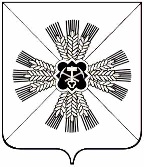 КЕМЕРОВСКАЯ ОБЛАСТЬАДМИНИСТРАЦИЯ ПРОМЫШЛЕННОВСКОГО МУНИЦИПАЛЬНОГО РАЙОНАПОСТАНОВЛЕНИЕот « 15 » октября 2019 № 1232-Ппгт. ПромышленнаяОб утверждении отчета об исполнении районного бюджетаПромышленновского муниципального районаза 9 месяцев 2019 годаВ соответствии со статьей 264.2 Бюджетного кодекса Российской Федерации: 1. Утвердить отчет об исполнении районного бюджета Промышленновского муниципального района (далее – районный бюджет) за  9 месяцев 2019 года: 1) по доходам в сумме 1 609 794,2 тыс. рублей;2) по расходам в сумме 1 578 856,3 тыс. рублей;3) профицит бюджета в сумме 30 937,9 тыс. рублей.2. Утвердить отчет об исполнении доходов районного бюджета за 9 месяцев 2019 года по кодам классификации доходов бюджетов, согласно приложению № 1 к настоящему постановлению.3. Утвердить отчет об исполнении расходов районного бюджета за   9 месяцев 2019  года по разделам и подразделам классификации расходов бюджетов, согласно приложению № 2 к настоящему постановлению.4. Утвердить отчет об исполнении расходов районного бюджета за 9 месяцев 2019 года по ведомственной структуре расходов бюджетов, согласно приложению № 3 к настоящему постановлению.5. Утвердить источники финансирования дефицита районного бюджета  за  9 месяцев 2019 года по кодам классификации источников финансирования дефицитов бюджетов, согласно приложению № 4 к настоящему постановлению.6. Утвердить отчет о расходах районного бюджета на исполнение муниципальных  программ за  9 месяцев 2019  года, согласно        приложению № 5 к настоящему постановлению. 7. Отчет об исполнении районного бюджета за  9 месяцев 2019 года направить в Совет народных депутатов Промышленновского муниципального района и председателю контрольно-счетного органа Промышленновского муниципального района. 8. Настоящее постановление подлежит опубликованию в районной газете «Эхо» и обнародованию на официальном сайте администрации Промышленновского муниципального района в сети Интернет.9. Контроль за исполнением настоящего  постановления  возложить  на и.о. заместителя главы Промышленновского муниципального района                А.П. Безрукову.10. Постановление вступает в силу со дня подписания.Исп. И.А. ОвсянниковаТел 74414Приложение № 1к постановлению администрации Промышленновского муниципального районаот « 15 » октября 2019 № 1232-ПОТЧЕТоб исполнении доходов районного бюджета   за   9 месяцев 2019  годапо кодам классификации  доходов бюджетовИ.о. заместителя главы Промышленновского муниципального района                            А.П. БезруковаПриложение № 2к постановлению администрации Промышленновского муниципального районаот « 15  » октября 2019 № 1232-ПОТЧЕТоб исполнении расходов районного бюджета за  9 месяцев 2019  года по разделам и подразделам классификациирасходов бюджетовИ.о. заместителя главы Промышленновского муниципального района                            А.П. БезруковаПриложение № 3к постановлению администрации Промышленновского муниципального районаот « 15 » октября 2019 № 1232-ПОТЧЕТ об исполнении расходов районного бюджета  за   9 месяцев 2019  годапо ведомственной структуре расходов бюджетов И.о. заместителя главы Промышленновского муниципального района                            А.П. БезруковаПриложение № 4к постановлению администрации Промышленновского муниципального районаот « 15 » октября 2019 № 1232-ПИСТОЧНИКИ финансирования дефицита районного бюджета за   9 месяцев 2019  годапо кодам классификации источников финансирования дефицитов бюджетовИ.о. заместителя главы Промышленновского муниципального района                            А.П. БезруковаПриложение № 5к постановлению администрации Промышленновского муниципального районаот « 15 » октября 2019 № 1232-ПОТЧЕТо расходах районного бюджета на исполнение муниципальных программ за  9 месяцев 2019 годаИ.о. заместителя главы Промышленновского муниципального района                            А.П. БезруковаГлаваПромышленновского муниципального района  Д.П. ИльинНаименование дохода бюджетаПлан текущего финансового года, тыс. руб. Исполнение за отчетный период текущего финансового годаИсполнение за отчетный период текущего финансового годаНаименование дохода бюджетаПлан текущего финансового года, тыс. руб. тыс. руб.%1234Доходы всего2673312,11609794,260Налоговые и неналоговые доходы215528,0185126,186Налог на доходы физических лиц168447,0138946,582Акцизы по подакцизным товарам1870,01519,881Налог, взимаемый в связи с применением упрощенной системы налогообложения  8336,07941,995Единый налог на вмененный доход8000,07820,098Единый сельскохозяйственный налог905,05483,5606Налог, взимаемый в связи с применением патентной системы налогообложения200,0143,472Государственная пошлина8354,05432,365Доходы от использования имущества, находящегося в муниципальной собственности13060,010690,482Платежи при пользовании природными ресурсами720,0573,580Доходы от оказания платных услуг 157,0482,7307Доходы от продажи1050,02386,1227Штрафы3329,02609,978Прочие неналоговые доходы1100,01096,1100Безвозмездные поступления 2457784,11424668,158в т.ч .дотация на выравнивание бюджетной обеспеченности622449,0461234,974дотация на поддержку мер по обеспечению сбалансированности бюджетов50000,020900,042субсидии410728,9264010,264субвенции1010712,2660289,565Иные межбюджетные трансферты23468,317409,074Прочие безвозмездные поступления340425,71107,70Доходы бюджетов от возврата остатков МБТ 08,20Возврат остатков МБТ0-291,40Наименование  статьи расхода бюджетаПлан текущего финансового года, тыс. руб. Исполнение за отчетный период текущего финансового годаИсполнение за отчетный период текущего финансового годаНаименование  статьи расхода бюджетаПлан текущего финансового года, тыс. руб. тыс. руб.%1234Расходы всего2677269,61578856,359Общегосударственные вопросы80789,149641,461Функционирование высшего должностного лица2434,51502,662Функционирование законодательных органов2430,71801,874Функционирование местных администраций38287,623388,361Судебная система10,500Обеспечение и проведение выборов и референдумов5000,000Резервные фонды10000Другие общегосударственные вопросы32525,822948,771Национальная оборона1857,71344,272Национальная экономика145478,849419,734Общеэкономические вопросы54900Топливно-энергетический комплекс87844,541164,347Сельское хозяйство и рыболовство4229,971Дорожное хозяйство40528,16723,717Другие вопросы в области национальной экономики16515,21501,89Жилищно-коммунальное хозяйство427283,0143381,934Жилищное хозяйство39125,4366,11Коммунальное хозяйство375482,7142013,638Благоустройство12674,91002,28Образование1200676,7879898,973Дошкольное образование267459,8183249,169Общее образование766252,1583883,376Начальное профессиональное образование53868,034780,765Молодежная политика и оздоровление детей2776,41278,346Другие вопросы в области образования110320,476707,570Культура и кинематография240196,5131930,055Культура197373,9100738,051Другие вопросы в области культуры42822,631192,073Социальная политика481425,3268787,356Пенсионное обеспечение6114,44589,775Социальное обслуживание населения43942,932196,273Социальное обеспечение населения216318,4109744,851Охрана семьи и детства196551,2108538,755Другие вопросы в области социальной политики18498,513717,974Физическая культура и спорт41110,923947,358Средства массовой информации900,0675,075Обслуживание муниципального долга40,00,21Межбюджетные трансферты57511,629830,452Наименование  статьи расхода бюджетаПлан текущего финансового года, тыс. руб. Исполнение за отчетный период текущего финансового годаИсполнение за отчетный период текущего финансового годаНаименование  статьи расхода бюджетаПлан текущего финансового года, тыс. руб. тыс. руб.%855 Финансовое управление по Промышленновскому району48038,927578,05701 Общегосударственные вопросы100,00014 Межбюджетные трансферты47938,927578,058900 Администрация Промышленновского муниципального района83345,736884,84401 Общегосударственные вопросы56332,731260,85502 Национальная оборона1857,71344,27204 Национальная экономика14493,11352,3905 Жилищно-коммунальное хозяйство149,50012 Средства массовой информации900,0675,07513 Обслуживание муниципального долга40,00,2114 Межбюджетные трансферты9572,72252,424902 Совет народных депутатов Промышленновского муниципального района2430,71801,87401 Общегосударственные вопросы2430,71801,874905 Комитет по управлению муниципальным имуществом администрации Промышленновского муниципального района62905,649220,77801 Общегосударственные вопросы13535,610708,07904 Национальная экономика100,029,22905 Жилищно-коммунальное хозяйство49270,038483,478911 Управление образования администрации Промышленновского муниципального района1234046,0899195,97301 Общегосударственные вопросы395,2395,210004 Национальная экономика245,00007 Образование1187094,3870509,37310 Социальная политика46311,528291,461913 Управление культуры, молодежной политики, спорта и туризма администрации Промышленновского муниципального района295251,2165438,35601 Общегосударственные вопросы198,4110,25604 Национальная экономика55,00007 Образование13582,49389,66908 Культура и кинематография240196,5131930,05510 Социальная политика108,061,35711 Физическая культура и спорт41110,923947,358915 Управление социальной защиты администрации Промышленновского муниципального района337626,3238026,97101 Общегосударственные вопросы300,3291,89710 Социальная политика337326,0237735,170916  Управление по жизнеобеспечению и строительству администрации Промышленновского муниципального района613625,2160709,82601 Общегосударственные вопросы7496,25073,66804 Национальная экономика130585,648038,23705 Жилищно-коммунальное хозяйство377863,5104898,52810 Социальная политика97679,92699,53Итого:2677269,61578856,359Наименование источника финансирования дефицита бюджетаПлан текущего финансового года, тыс. руб. Исполнение за отчетный период текущего финансового годаИсполнение за отчетный период текущего финансового годаНаименование источника финансирования дефицита бюджетаПлан текущего финансового года, тыс. руб. тыс. руб.%1234Источники финансирования дефицитов бюджетов - всего3957,5-30937,9Кредиты кредитных организаций4248,300Бюджетные кредиты от других бюджетов бюджетной системы-290,8-290,8100Изменение остатков средств на счетах по учету средств бюджетов-30647,1Наименование  муниципальной программыПлан текущего финансового года, тыс. руб. Исполнение за отчетный период текущего финансового годаИсполнение за отчетный период текущего финансового годаНаименование  муниципальной программыПлан текущего финансового года, тыс. руб. тыс. руб.%1234«Поддержка малого и среднего предпринимательства в Промышленновском районе»3786,500«Поддержка  агропромышленного  комплекса в Промышленновском районе»42,029,971«Информационное обеспечение населения Промышленновского района»900,0675,075«Социальная поддержка населения Промышленновского района»344725,9241633,670«Развитие и укрепление материально-технической базы Промышленновского района»12594,210016,380«Развитие системы образования и воспитания детей в Промышленновском районе»1257040,3894840,271«Жилищно-коммунальный  и дорожный комплекс,  энергосбережение и повышение энергоэффективности экономики»505458,5189872,438«Развитие культуры, молодежной политики, спорта и туризма в Промышленновском районе»294843,8165225,356«Обеспечение безопасности жизнедеятельности населения и предприятий в  Промышленновском районе»  2858,31763,462«Жилище в Промышленновском районе»116104,14305,04«Повышение инвестиционной привлекательности  Промышленновского района»10,000«Кадры в Промышленновском районе»729,0130,218«Управление муниципальными финансами Промышленновского района»57851,630130,652«Функционирование муниципального автономного учреждения «Многофункциональный центр предоставления государственных и муниципальных услуг в Промышленновском районе» 7234,74350,960«Функционирование органов местного самоуправления Промышленновского района»53201,133507,963«Формирование современной городской среды Промышленновского района»12625,41031,48Итого:2670005,41577512,159